ACTA N°-009ACTA  DE LA SESIÓN ORDINARIA DEL G.A.D PARROQUIAL DE HONORATO VÁSQUEZ CELEBRADA EL DÍA MARTES 09 DE MAYO DE 2017.En la Sede del  Gobierno Parroquial de Honorato Vásquez  a los nueve días del mes de mayo  de dos mil diecisiete, previa convocatoria dispuesta por el Sr. Líder Gómez Alvarado, presidente del G.A.D  Parroquial se reúnen en Sesión ordinaria convocada para esta fecha, los señores vocales principales, para tratar el siguiente orden del día : 1.-CONSTATACIÓN DEL QUÓRUM. 2.-INSTALACIÓN DE LA SESIÓN A CARGO DEL PRESIDENTE. 3.-LECTURA Y  APROBACIÓN DEL ACTA ANTERIOR. 4.-LECTURA DE COMUNICACIONES. 5.- INFORME DEL PRESIDENTE. 6.- ACUERDO Y RESOLUCIONES 7.-ASUNTOS VARIOS. 8.-CLAUSURA. Se pone a consideración de todos los miembros principales el orden del día, el mismo que los señores vocales manifiestan que se incorpore a esta acta en este punto del orden del día acuerdo y resoluciones antes de asuntos varios; y luego de incorporado este punto por unanimidad es aprobado.  1.-CONSTATACIÓN DEL QUÓRUM. Se cuenta con la presencia del Sr. Líder Gómez Alvarado, la Sra. Cecilia Pinargote Pico el Ing. Darwin Gómez Loor  la Sra. Olga Viteri Santana, la Sra. Alexandra Vélez Briones. 2.-INSTALACIÓN DE LA SESIÓN A CARGO DEL PRESIDENTE. El Sr. Líder Gómez Alvarado, presidente del G.A.D Parroquial, declara instalada la presente sesión, siendo las 14H10 p.m. 3.-LECTURA Y  APROBACIÓN DEL ACTA ANTERIOR. Se procede a dar lectura al acta celebrada el día martes 25 de abril de 2017, la misma que es aprobada por todos los vocales. 4.-LECTURA DE COMUNICACIONES.- Se procede a dar lectura a las siguientes comunicaciones recibidas del 21 de marzo al 04 de mayo de 2017, para conocimiento análisis y llegar acuerdos en lo que sea necesario teniendo las siguientes:Con fecha 21 de marzo, el padre Antonio Mendoza de la Cruz coordinador de las practicas pre profesionales  y vinculación y la Ing. Gema Sánchez García  coordinadora carrera promoción social del instituto Tecnológico Superior  de Ciencias religiosas y educación  en valores San Pedro, le solicitan de la manera más comedida la colaboración para que Cevallos Loor Jaime Alexander estudiante del cuarto nivel de la carrera promoción social pueda realizar sus prácticas profesionales durante 120 horas; para esto los señores vocales aprueban dicha solicitud. Con fecha 28 de abril, Carlos Bergman segundo vocal del consejo de Administración Legislativa Asamblea por la Provincia de Manabí, le invita                                            a la rendición de cuentas  2016 el día viernes 5 de mayo a las 09h00 en el Auditorio de la facultad de administración en la U.T.M. el presidente menciona que sí asistió.Con fecha 27 de abril la Sra. Angélica Zambrano y la Sra. Lissette Loor, le solicitan le facilite la terraza del infocentro para realizar las bailo terapias los días lunes y viernes de 07:00 a 8:00 p.m. para esto los señores vocales resuelven facilitar este espacio bajo un acta de responsabilidad.Con fecha 24 de abril, Xavier Adolfo Santos Sabando Gobernador  de Manabí, le invita al acto de rendición de cuentas 2016, el día jueves 27 de abril a las 10:00 en el centro de eventos Bellavista ubicado en la Avenida Metropolitana Km 1 vía a Manta, el presidente menciona que sí asistió.Con fecha 04 de mayo la Ing. Alexandra Briones García Tesorera del GAD Honorato Vásquez,  solicita que se adquiera a la brevedad posible el mantenimiento para la impresora SAMSUNG ML- 1665, los señores vocales aprueban que se realice dicho mantenimiento.Invitación recibida por parte de la Ministra  de Inclusión Económica y Social Lidice Larrea Viteri, le invita al acto de rendición de cuentas el día martes 09 de mayo  a las 10:00 en la coordinación Zonal  4 de Portoviejo Manabí, El presidente menciona que por compromisos adquiridos con anterioridad no pudo estar presente.Luego de dar lectura a todas las comunicaciones recibidas, éstas son resueltas por los vocales presentes. 5.- INFORME DEL PRESIDENTE.- El Sr. Presidente empieza agradeciendo y felicitando a los compañeros vocales por su puntual asistencia, luego menciona lo siguiente: Comunica que asistió a una reunión organizada por la CONAGOPARE en Jaramijo donde estuvo presente el jefe de mobiliario y un delegado del Ministerio de educación para tratar el tema de Instituciones educativas cerradas en el territorio para pasar a manos de los  Gobiernos Parroquiales donde se quedó en continuar con los trámites para que ya se dé esto los cuales acá en la Parroquia esta los planteles educativos cerrados que son la escuela de Emaús y Poza Honda.Se reunió en el Gobierno Provincial  de Manabí con la Ing. Nimia Zorrilla Directora  del departamento de obras Publicas donde se trataron los temas de emergencia de la Parroquia, el tema vial y el plan operativo anual, en el cual  de emergencia quedaron contempladas las alcantarillas de Guarumo  y Mercedes 1, en tema vial se contempló  el mantenimiento  de Poza Honda 10 de agosto, Guarumo arriba y abajo, Poza Honda Cuyeyes, Honorato Vásquez san Francisco, Punta Alta  Santa Rosa.                                                                                                                                                                                         Y para  conocimientos de los señores vocales les comunica que el material que se ha trasladado es solo para Poza Honda Cuyeyes.También se trataron los temas de los convenios  de Canoa Vieja Construcción del Badén donde sobre este tema esta semana ya nos dieron la cuenta para traspasar los recursos  del Gobierno Parroquial de $8.000,00 para el Gobierno Provincial donde esto tiene que ser resuelto por todos nosotros compañeros.También se trató el convenio de la vía san Francisco Agua Blanca  donde el Gobierno Parroquial  tiene la propuesta de aportar con 30.000 para el acarreo de material, la cual quedo que en los próximos días se hará la inspección de la vía  y proceder a la elaboración del convenio donde el Gobierno Provincial pondrá el equipo caminero  completo  más las  obras de drenaje.También se trató el convenio  de Buena Esperanza donde hay aprobado 1000 metros cúbicos con orden abierta para la comunidad Chontilla Y San Gabriel porque la comunidad San Sebastián la granada, el naranjillo y el Moral  se terminó de hacer el mantenimiento esta semana.También se trató el tema del convenio de camote, también las vías de San Gabriel Cuyeyes están  en el POA  del Gobierno Provincial para contratarse; se planificaron los tractores  para los caminos vecinales  donde la Parroquia  ya tiene asignado  dichos tractores para realizar mantenimientos.Se están construyendo los muros en la parroquia.Sobre los puentes colgantes menciona  que  ya  los señores contratistas ya tienen anticipo para que empiecen a trabajar en los puentes de San German y Guarumo.Informa que mañana tendrá reunión con los de CNEL para tratar algunos temas pendientes.En bella flor se tuvo que meter un tractor porque las familias  de ese sector  no tenían agua.A la gallineta se le está dando mantenimiento.Ya están los tubos para San German y Guarumo para las alcantarillas.El proyecto que se estaba realizando con Plan Internacional ya está llegando a su fin, también el proyecto de cine.6.-ACUERDO Y RESOLUCIONES.- El presidente menciona que mediante convenio Institucional entre el Gobierno Autónomo Descentralizado Provincial de Manabí y el Gobierno Parroquial de Honorato Vásquez del Cantón Santa Ana; realizado el día 13 de febrero del año 2017 para la Construcción de un Badén en la comunidad de Canoa Vieja; menciona en la cláusula primera del convenio 1.06.-  que el “Gobierno Parroquial de Honorato Vásquez, debería cumplir: transferir al GAD Provincial la suma de $8.000,00 ocho mil dólares como contraparte del convenio, colocar letreros distintivos en los diferentes frentes de trabajo que indiquen que las labores se realizan en conjunto” por lo que lo pone en consideración de los compañeros vocales, los cuales de manera unánime resuelven: Que se realice dicha transferencia de $8.000,00 al Gobierno Provincial para que se encargue de ejecutar en su totalidad la obra de construcción de Badén de la comunidad de Canoa Vieja; también menciona el presidente que el proceso elevado al portal de compras públicas #MCO-GADPHV-002-2017”Construcción de la cubierta en la cancha de uso múltiple  del sector la Laguna de la Parroquia Honorato Vásquez, Cantón Santa Ana Provincia de Manabí", dado que en el proyecto no contaba  la iluminación de la misma y por conveniencia Institucional este se debe declarar desierta, para esto los señores vocales por unanimidad deciden aprobarlo. 7.-ASUNTOS VARIOS.- Interviene la Sra. Cecilia Pinargote solicitando que el proyecto de Poza Honda  se trate de agilitar lo más pronto posible y que la rendición de cuentas ya se encuentra contemplada, el presidente le menciona  que la ley establece que todas las autoridades de elección popular e instituciones públicas debemos rendir cuentas; interviene el Ing. Darwin Gómez también  preguntando cómo va el proceso de lechuguines y el plan de contingencia, sobre este tema le menciona que se lo va a socializar mañana y sobre los lechuguines le menciona que viajo a Guayaquil a la EPA en días anteriores lo cual me supieron manifestar que el convenio ya se va a dar en estos días pero como se había puesto en días anteriores un oficio solicitando cabo para confinar los lechuguines los cuales  me otorgaron 18 madejas de cabo ese fue el compromiso; Interviene la Sra. Olga  Viteri  preguntando cómo va el proceso de socialización de obras en las comunidades donde el presidente le contesta que el día lunes se ira a socializar en Mercedes 2 y luego  planificaremos para ir a las otras comunidades; interviene la Sra. Alexandra Vélez  comunicando que se ha estado dando 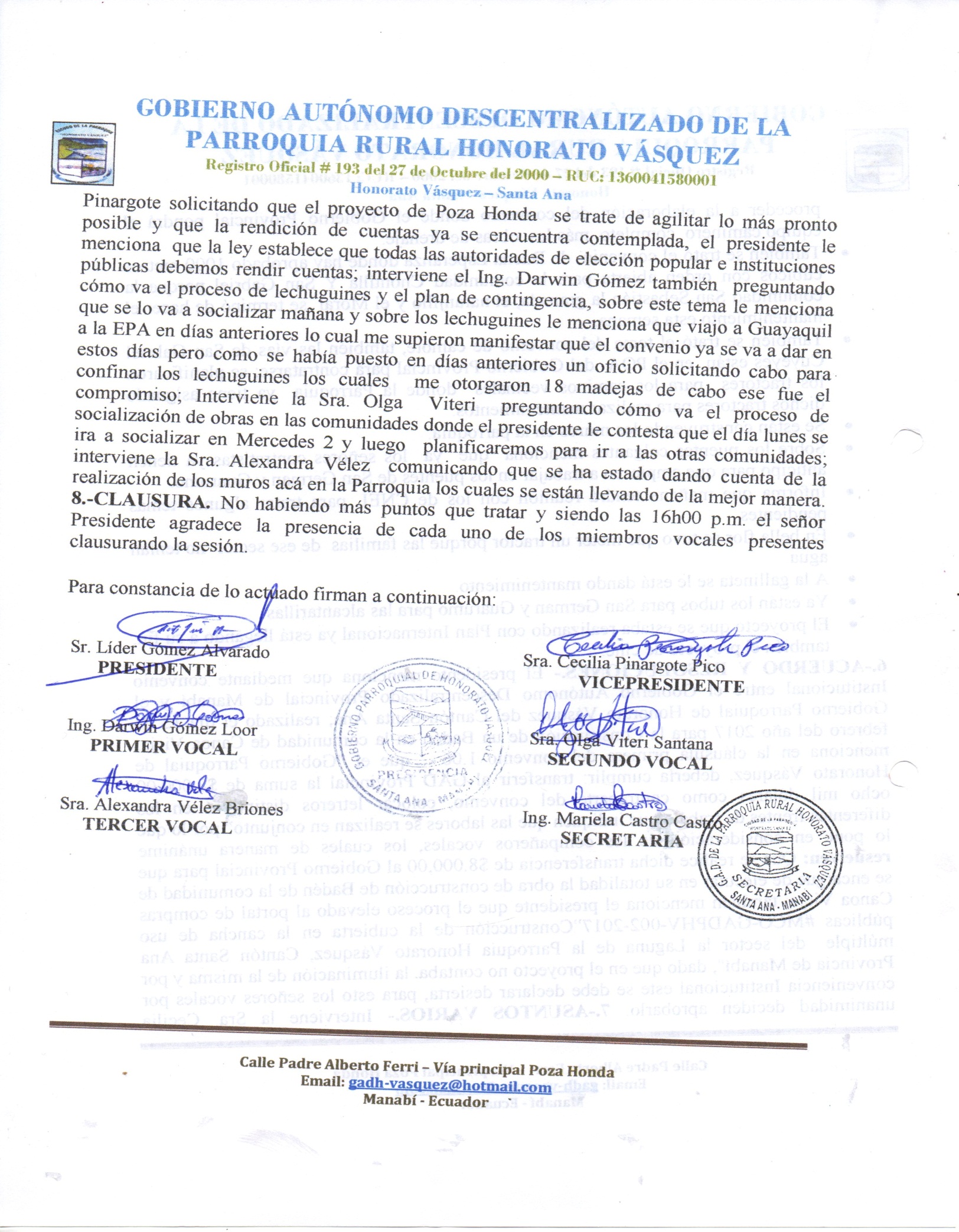 ACTA N°-010ACTA  DE LA SESIÓN ORDINARIA DEL G.A.D PARROQUIAL DE HONORATO VÁSQUEZ CELEBRADA EL DÍA MARTES 23 DE MAYO DE 2017.En la Sede del  Gobierno Parroquial de Honorato Vásquez  a los veintitrés días del mes de mayo  de dos mil diecisiete, previa convocatoria dispuesta por el Sr. Líder Gómez Alvarado, presidente del G.A.D  Parroquial se reúnen en Sesión ordinaria convocada para esta fecha, los señores vocales principales, para tratar el siguiente orden del día : 1.-CONSTATACIÓN DEL QUÓRUM. 2.-INSTALACIÓN DE LA SESIÓN A CARGO DEL PRESIDENTE. 3.-LECTURA Y  APROBACIÓN DEL ACTA ANTERIOR. 4.-LECTURA DE COMUNICACIONES. 5.- INFORME DEL PRESIDENTE. 6.- INFORME DE LOS SEÑORES VOCALES. 7.-ASUNTOS VARIOS. 8.-CLAUSURA. Se pone a consideración de todos los miembros principales el orden del día, el mismo que es aprobado por unanimidad por todos los vocales presentes.  1.-CONSTATACIÓN DEL QUÓRUM. Se cuenta con la presencia del Sr. Líder Gómez Alvarado, la Sra. Cecilia Pinargote Pico el Ing. Darwin Gómez Loor  la Sra. Olga Viteri Santana, la Sra. Alexandra Vélez Briones. 2.-INSTALACIÓN DE LA SESIÓN A CARGO DEL PRESIDENTE. El Sr. Líder Gómez Alvarado, presidente del G.A.D Parroquial, declara instalada la presente sesión, siendo las 14H10 p.m. 3.-LECTURA Y  APROBACIÓN DEL ACTA ANTERIOR. Se procede a dar lectura al acta celebrada el día martes 09 de mayo de 2017, la misma que es aprobada por todos los vocales. 4.-LECTURA DE COMUNICACIONES.- Se procede a dar lectura a las siguientes comunicaciones recibidas del 09 al 23 de mayo de 2017, para conocimiento análisis y llegar acuerdos en lo que sea necesario teniendo las siguientes:Con fecha 09 de mayo, el Ing. Grover García Loor Presidente del Club 5 de julio, la Lcda. Analilia Loor secretaria, el Sr. Veimer García Loor presidente comisión de futbol, el Sr. Vicente Rezabala Pico presidente comisión pro-estadio; le solicitan de la manera más respetuosa  les ayude con la donación de 30 hojas de zinc de 8 pies  que serán ubicadas  en las bancas de suplentes y mesa de control  y dar con ello una mejor comodidad a quienes participan de los diferentes eventos deportivos   que se organizan; los señores vocales resuelven que se realice por autogestión esta solicitud ya que el Gobierno Parroquial no hay recursos. Con fecha  15 de mayo, el Ing. Fernando Cedeño Zambrano Alcalde del Cantón Santa Ana  le invita a la rendición de cuentas del GAD Municipal                             correspondiente al ejercicio fiscal 2016, la que se desarrollará el día viernes 19 de mayo a partir de las 09h30 en la sede la Asociación de Desarrollo comunitario la Mocorita, el presidente y vocales mencionan que no asistieron ya que este  mismo día rendía cuentas a la ciudadanía  de la Parroquia Honorato Vásquez el Gobierno Parroquial Honorato Vásquez.Con fecha 18 de mayo, la Sra. Amarilis Murillo  dirigente Comunitaria, le solicita le dé a conocer sobre el proceso de lechuguinos y a quien compete  extraer la maleza  de la represa Poza Honda ya que esta maleza está perjudicando en lo que respecta al transporte fluvial y poniendo en peligro a los moradores de los recintos aledaños  ya que ellos se trasladan por medio de canoas y esta maleza impide el paso a canoeros, también solicita  se controle el transporte en canoa ya que los canoeros que trasladan a los moradores de los sitios aledaños a la represa  llevan exceso de pasajeros y no toman las medidas de seguridad cono son los chalecos poniendo en peligro la vida de los usuarios                                                                                                                                                     ya que no solo transportan a pasajeros sino sus cargas lo que aumenta aún más el peso de la canoa  y limita la capacidad de la misma. Los señores vocales resuelven que se conteste este oficio dando conocer el ente competente de la limpieza del embalse y   enviar oficio a la coop. Fluvial dando a conocer estas inquietudes de los                                                                usuarios.                                                                                                                     Con fecha 22 de mayo, la Ing. Mariela Castro secretaria del GAD Honorato Vásquez, da a conocer que en los próximos días del mes de junio  ya tendrá que ausentarse por el motivo de su maternidad. Quedando aprobado por los vocales.Con fecha 23 de mayo, el Sr. Leopoldo Sornoza de la comunidad de San Roque el Quemado, solicita le colaboren con 26 hojas de zinc dura techo de 5.5 y 18 correas de 80 para el mantenimiento de una sede comunitaria en dicha comunidad, los señores vocales mencionan que se realice por autogestión esta solicitud.Invitación recibida por parte de la secretaria de Gestión de Riesgo Susana Dueñas  de la Torre le invita al acto de rendición de cuentas el día miércoles 17 de mayo  a las 16:30 en el paraninfo Paulo Emilio Macías de la U.TM. Avenida José María Urbina Portoviejo;  El presidente menciona sí asistió y que se dio de la mejor manera.Luego de dar lectura a todas las comunicaciones recibidas, éstas son resueltas por los vocales presentes. 5.- INFORME DEL PRESIDENTE.- El Sr. Presidente empieza agradeciendo y felicitando a los compañeros vocales por su puntual asistencia, luego menciona lo siguiente: Comunica que asistió a la rendición de cuentas por parte de la secretaria de Gestión de Riesgo  la cual se dio en Portoviejo en el paraninfo paulo Emilio Macías de la UTM a las 16h30.También asistió a la rendición de cuentas del Gobierno Provincial de Manabí.Asistió a la sesión  ordinaria como consejero el día 16 de mayo donde se trataron algunos temas.Asistió a la rendición de cuentas de la EPA  y firma de convenio                                                                                                                                                                                  para el desalojo de lechuguines de la presa Poza Honda el día jueves 18 de mayo en compañía de todos los señores vocales.Se realizó el día viernes 19 de mayo la rendición de cuentas del GAD Honorato Vásquez el mismo que se dio de la mejor manera para lo cual felicito a todos por el buen trabajo realizado.Sobre CNEL menciona que se cambiaron dos postes en la comunidad San German donde se está construyendo el puente colgante, donde también quedaron para lunes o martes realizar el trabajo de cambio de líneas en la comunidad de Guarumo abajo.En lo que respecta a Vías estamos dándole mantenimiento  a la comunidad 10 de agosto, guarumo  y la próxima semana  se va a dar el mantenimiento  a la vía Poza honda Cuyeyes a las partes más críticas.Se está coordinando acciones en la ejecución de los puentes colgantes de San German y Guarumo abajo.Se continúa dándole mantenimiento a la gallineta, y surgió la necesidad de realizar otros cambios que no estaban inicialmente y es necesario que se ejecuten en su totalidad los trabajos de mantenimiento ya que la gallineta es una herramienta de gran necesidad para nuestra Parroquia, para lo cual es necesario que se realice un traspaso de partida ya que no se cuenta con la disponibilidad en la partida 730805 “vehículos” para realizar dicho mantenimiento que no estaba previsto; por lo que los señores vocales resuelven por unanimidad que se haga  de manera inmediata el traspaso de  partida 750105 Obras Públicas de transporte y vías, a la partida 730805 vehículos, por el valor de 1.283.20 para dicho mantenimiento. También así mismo la camioneta esta próxima a su cambio de aceite.Comunica que ya se firmó el convenio con el Ministerio de educación e Inmobiliart sobre las Instituciones educativas  que se encuentran cerradas acá en el territorio como son   la escuela Ángel Rafael Álava de Emaús y la republica de Alemania de Poza Honda   que ya pasaran a manos del Gobierno Parroquial.Ya termino el mejoramiento e iluminación de aceras y ramplas de acceso al GAD Parroquial que se estaba realizando.Informa que ya se aperturó la cuenta  en el BAN Ecuador.Comunica sobre un requerimiento  por parte del MAGAP para apadrinar el proyecto construcción de marquesinas artesanales para producción de café natural diferenciado en la provincia de Manabí, para lo cual una vez socializado este es aprobado por unanimidad, por los señores vocales.6.-INFORME DE LOS SEÑORES VOCALES.-  Interviene la Sra. Cecilia Pinargote con su informe: Miércoles 26 de abril.-  Recorrido por las  comunidades.Jueves 27 y viernes 28 de abril.-  Estuve haciendo inspección al CIBV Honorato Vásquez.Martes 02 de mayo.- Estuve en oficina.Miércoles 03 jueves 04 y viernes 05  de mayo.- Estuve inspeccionando las vías en algunas comunidades.Lunes  08 de mayo.- Estuve inspeccionando trabajos de vía  en los Cuyeyes por parte del Gobierno Provincial de Manabí.Martes 09 de mayo.-  Reunión Ordinaria y día de oficina.Miércoles 10 de mayo.- Seguimiento al proyecto de Plan Internacional y GAD Parroquial sobre zona libre de violencia.Jueves 11 y viernes 12 de mayo.-  Estuve coordinando  los talleres  que se están llevando en las comunidades por parte de plan Internacional y GAD Parroquial.Lunes 15 de mayo.- Coordinando el proceso de rendición de cuentas.Martes 16 de mayo.- Entregando convocatoria a las comunidades.Miércoles 17 de mayo.- Estuve en oficina.Jueves 18 de mayo.- Nos dirigimos a la ciudad de Portoviejo  con los compañeros y una comisión a la rendición de cuentas  y firma de convenio para el desalojo de los lechuguines en la Empresa Pública  del agua EPA.Viernes 19 de mayo.- Rendición de cuentas del periodo 2016 a la ciudadanos de la Parroquia de parte del GAD Parroquial.Martes 23 de mayo.- Día de oficina y por la tarde sesión ordinaria. Interviene el Ing. Darwin Gómez Loor con su informe: Miércoles 26 de abril.- Recorrido por las comunidades. Lunes 01 de mayo.- feriado.Martes 02 de mayo.- Recorrido por las comunidades.Lunes 08 de mayo.- Día de oficina.Martes 09 de mayo.- Sesión ordinaria.Miércoles 10 de mayo.- Recorrido en la comunidad de San German.Jueves 11 de mayo.- Recorrido a la comunidad de Guarumo.Lunes 15 de mayo.- Día de oficina y entrega de convocatorias por las comunidades de Honorato Vásquez.Martes 16 de mayo.- Estuve en la comunidad de San German visualizando los avances  del puente colgante  construido por parte del GAD Municipal.Miércoles 17 de mayo.- Estuve en la comunidad de Guarumo Visualizando los avances de la reconstrucción metálica del puente colgante.Jueves 18 de mayo.-  Nos dirigimos a la ciudad de Portoviejo  con los compañeros y una comisión a la rendición de cuentas  y firma de convenio para el desalojo de los lechuguines en la Empresa Pública  del agua EPA.Viernes 19 de mayo.- Rendición de cuentas del periodo 2016 a la ciudadanos de la Parroquia de parte del GAD Parroquial. Lunes 22 de mayo.- Día de oficina.Martes 23 de mayo.- Sesión ordinaria.  Interviene la Sra. Olga Viteri con su informe: Miércoles 26 de abril.-  Recorrido por la comunidad de punta Alta.Jueves 27 y viernes 28 de abril.-  Estuve haciendo inspección al CIBV Honorato Vásquez.Miércoles 03 de mayo.- Estuve en oficina.Jueves 04 y viernes 05  de mayo.- Estuve inspeccionando las vías en algunas comunidades de la parte alta de la Parroquia.Martes 09 de mayo.-  Reunión Ordinaria.Miércoles 10 de mayo.-  Día de oficina y también seguimiento al proyecto de Plan Internacional y GAD Parroquial sobre zona libre de violencia.Jueves 11 y viernes 12 de mayo.-  Estuve coordinando  los talleres  que se están llevando en las comunidades por parte de plan Internacional y GAD Parroquial.Lunes 15 de mayo.- Coordinando con los compañeros el proceso de rendición de cuentas por parte del GAD Parroquial.Miércoles 17 de mayo.- Estuve en oficina, y por la tarde fui delegada por el presidente a la comunidad la Chontilla a ver los trabajos que se estaban realizando en este lugar por parte de una maquinaria del G.P.M. y también entregando convocatoria para la rendición de cuentas que se realizaría el día viernes 19.Jueves 18 de mayo.- Nos dirigimos a la ciudad de Portoviejo  con los compañeros y una comisión a la rendición de cuentas  y firma de convenio para el desalojo de los lechuguines en la Empresa Pública  del agua EPA.Viernes 19 de mayo.- Rendición de cuentas del periodo 2016 a la ciudadanos de la Parroquia de parte del GAD Parroquial.Martes 23 de mayo.- Sesión ordinaria. Interviene la Sra. Alexandra Vélez con su informe: Miércoles 03 y jueves 04 de mayo.- Estuve haciendo inspección algunas vías de la parte alta de la Parroquia.Viernes 05  de mayo.- Estuve en oficina.Lunes 08 de mayo.- Inspección de caminos comunitarios.Martes 09 de mayo.-  Reunión Ordinaria.Miércoles 10 de mayo.-  Estuve dando seguimiento al proyecto de Plan Internacional y GAD Parroquial sobre zona libre de violencia.Viernes 12 de mayo.-  Estuve en oficina.Lunes 15 de mayo.- Coordinando con los compañeros el proceso de rendición de cuentas por parte del GAD Parroquial.Martes 16 de mayo.- Estuvimos  nuevamente coordinando el proceso de rendición de cuentas del GAD.Miércoles 17 de mayo.- Estuve inspeccionando los trabajos de la construcción de los muros que se estaban realizando en la Parroquia. Jueves 18 de mayo.- Nos dirigimos a la ciudad de Portoviejo  con los compañeros y una comisión a la rendición de 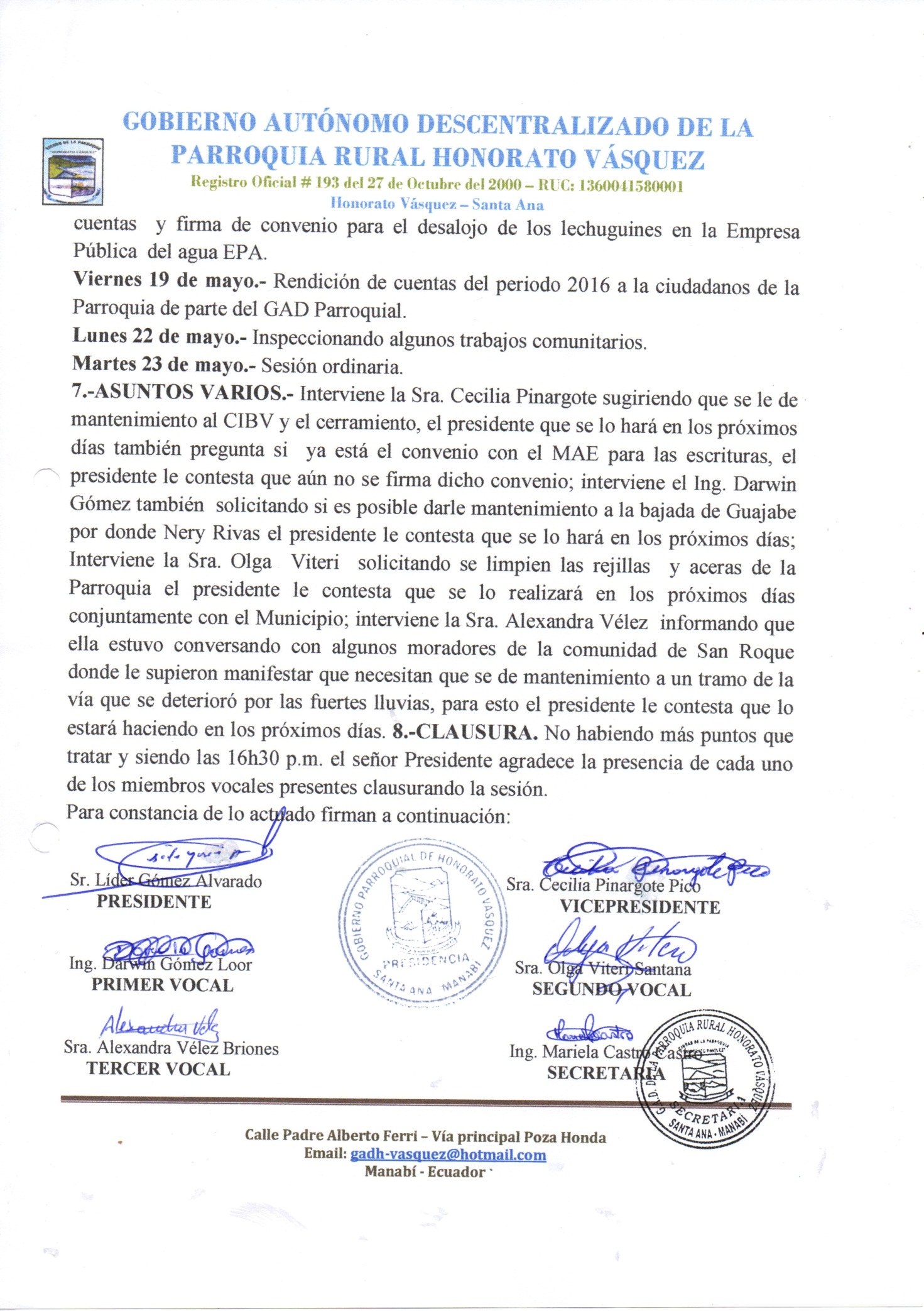 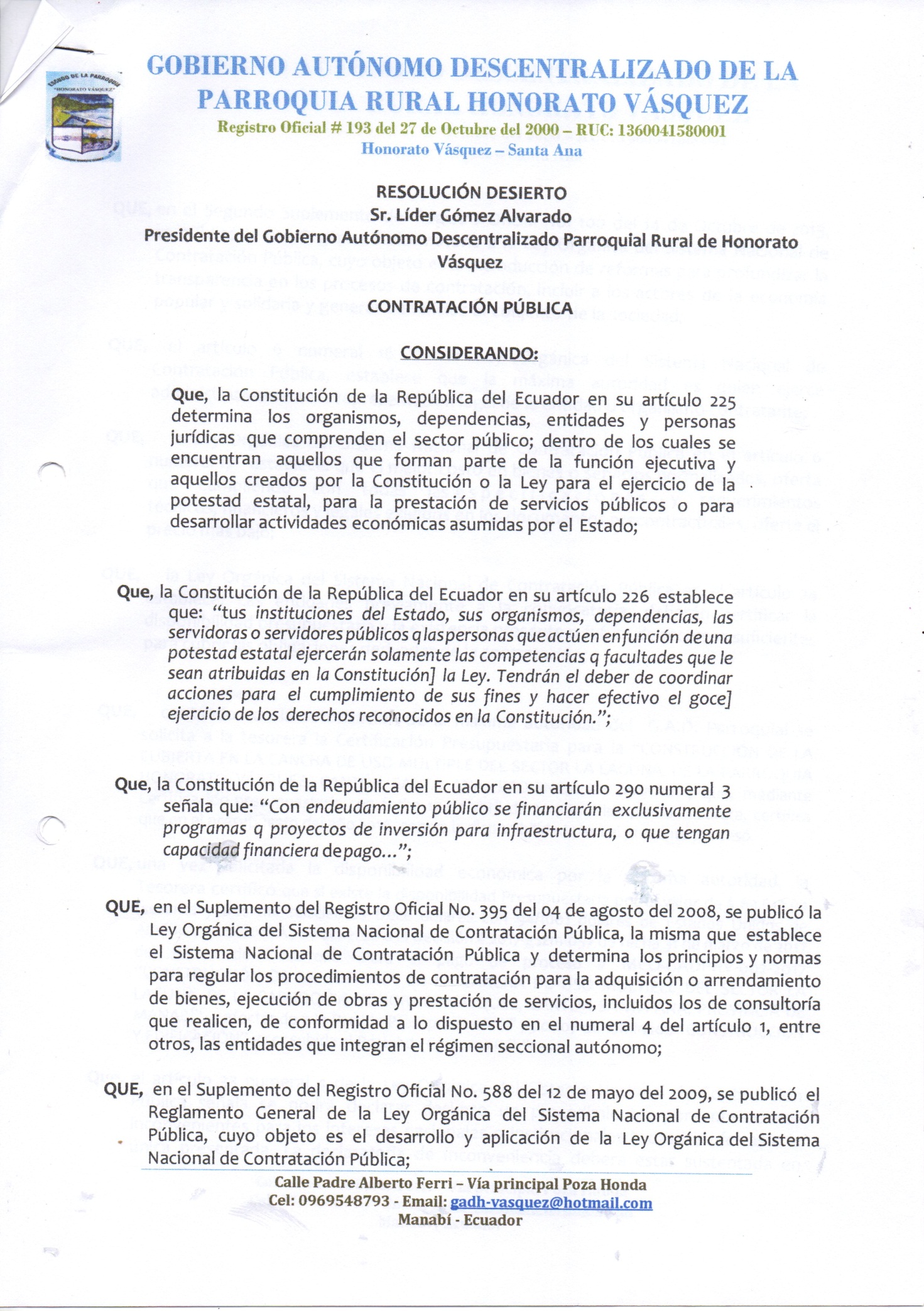 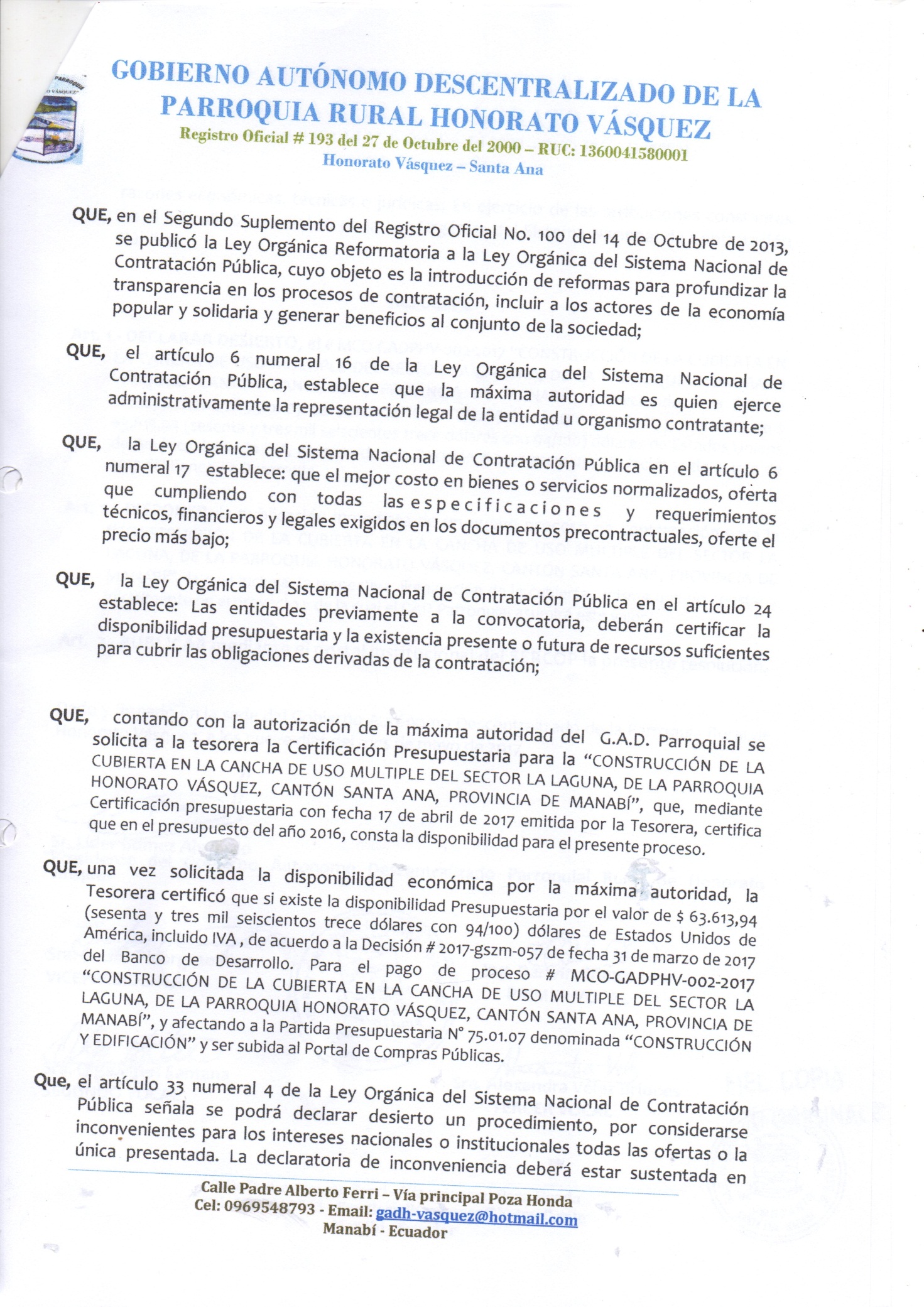 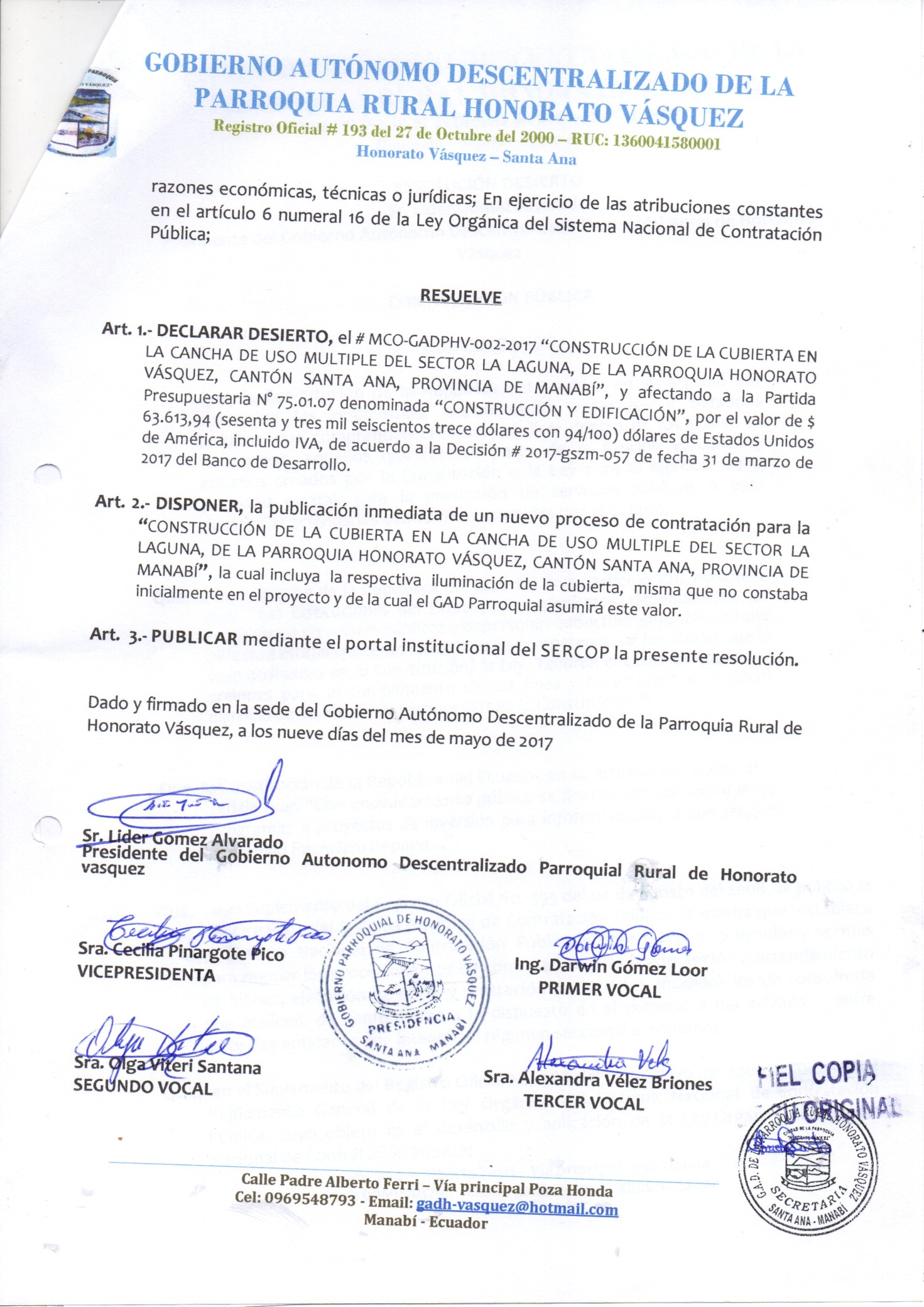 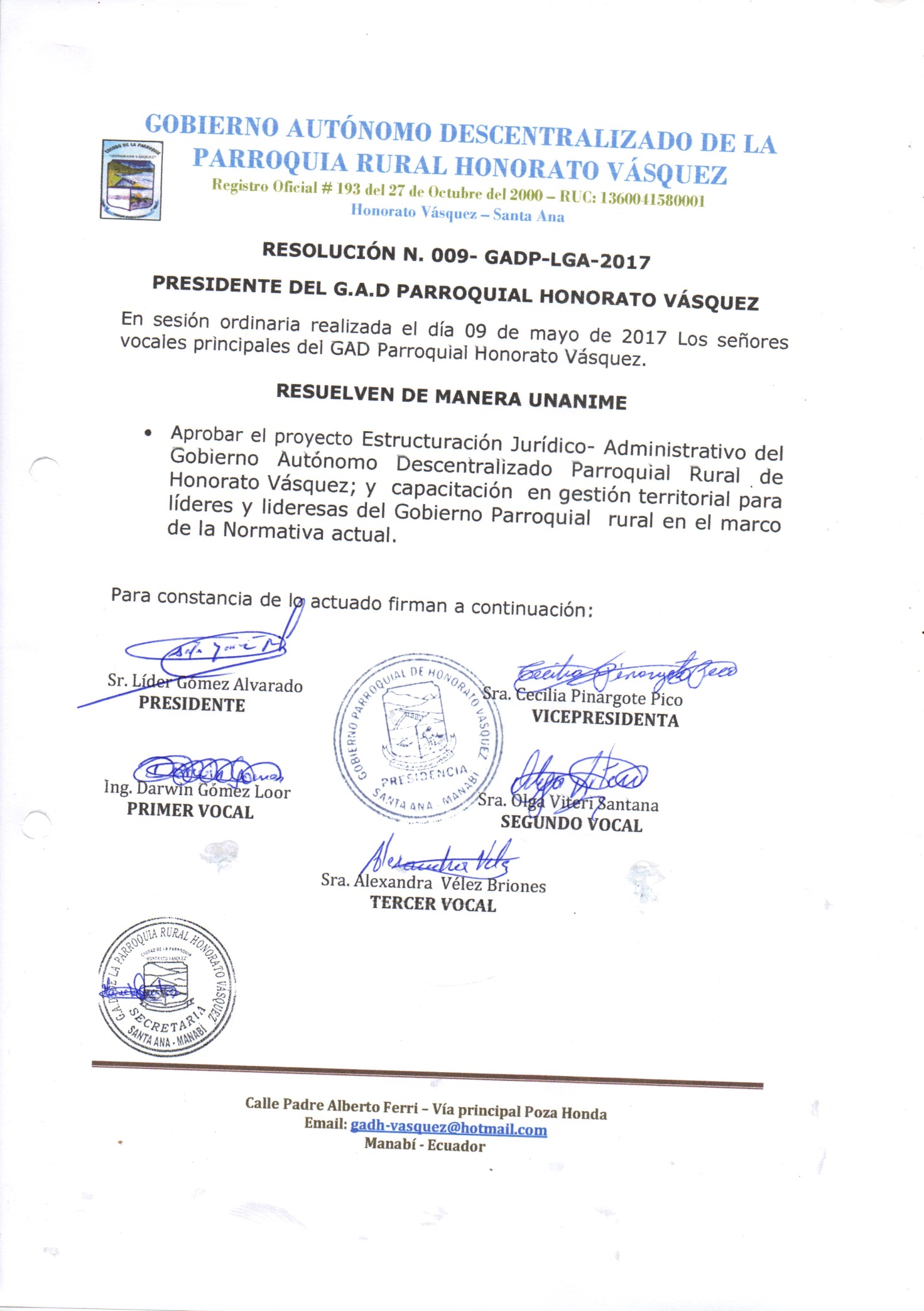 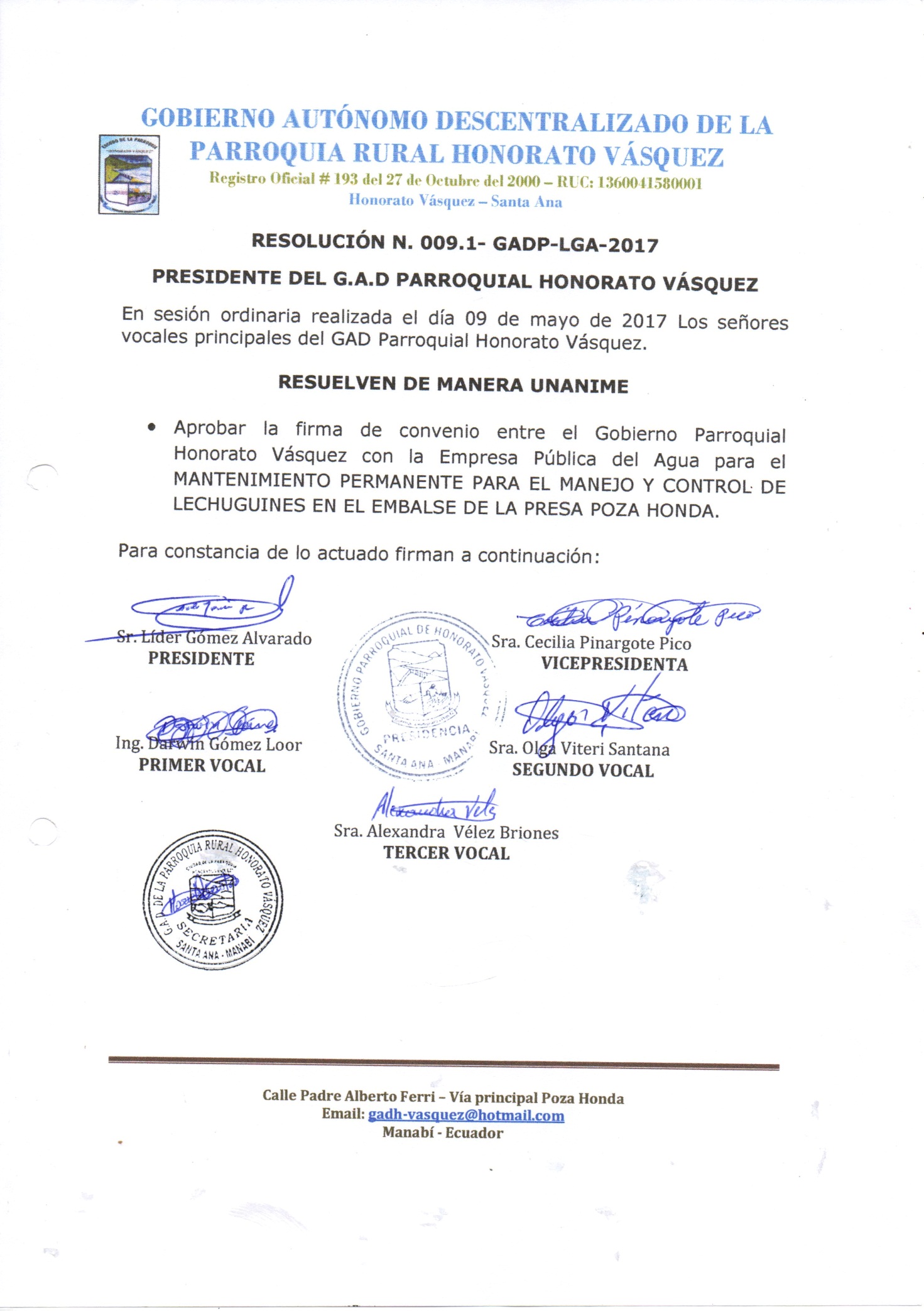 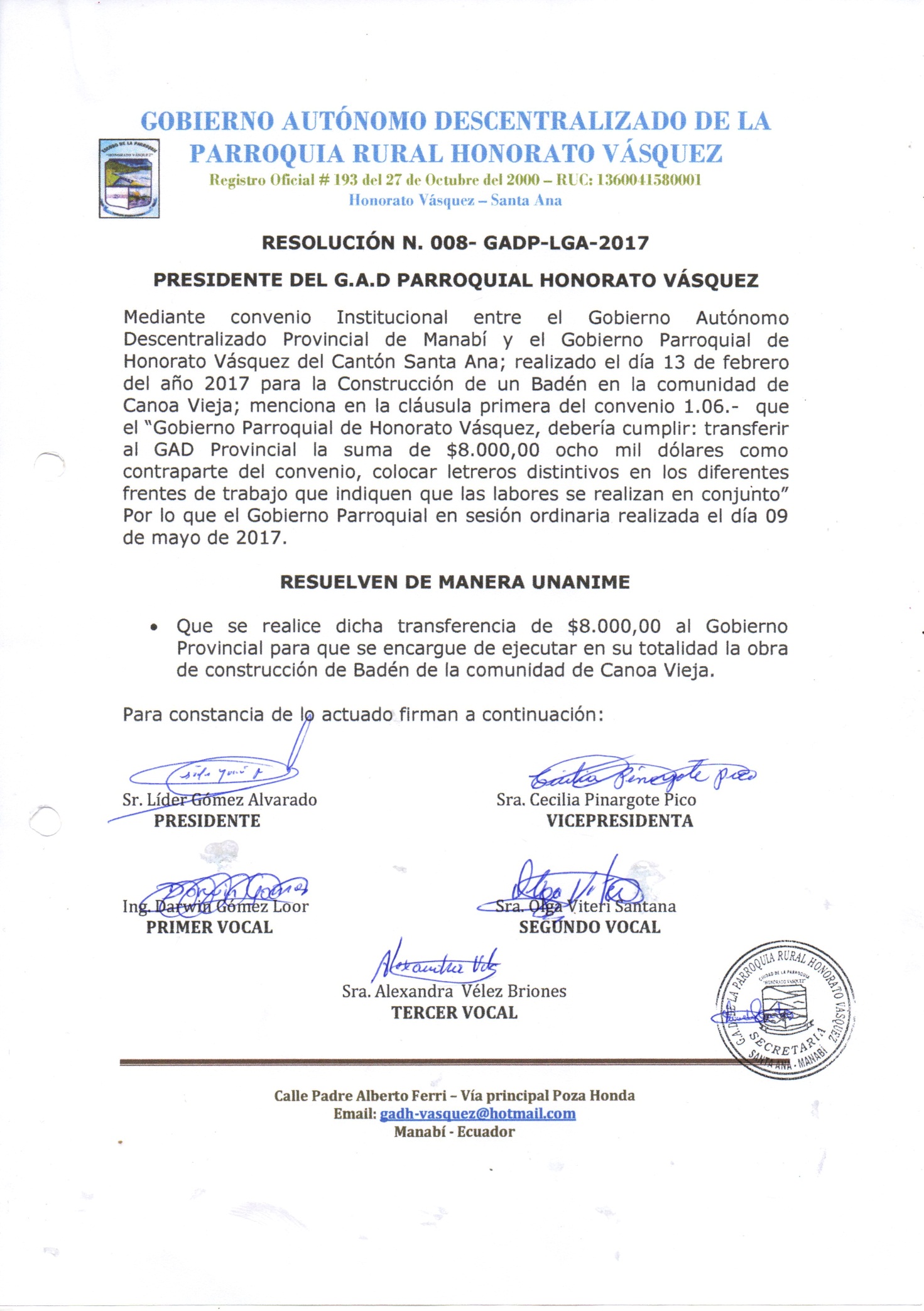 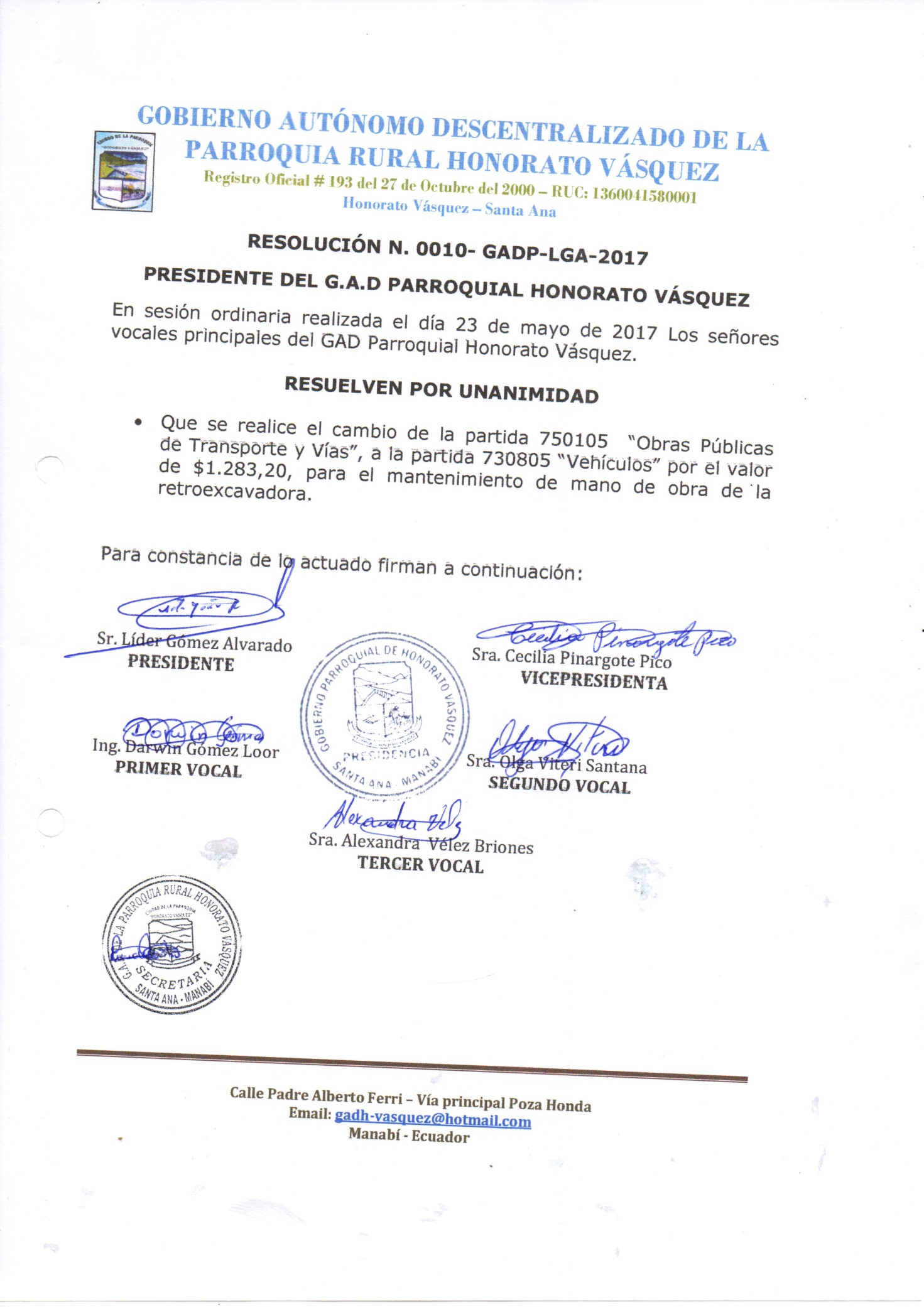 